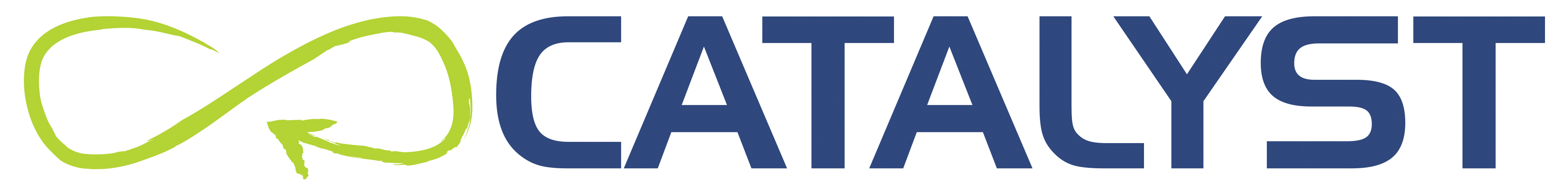 MENTOR PANELRequest for ProposalsProposals must be received not later than 12:00 (noon)on 31st August 2018Advertised: 16th August 2018REQUEST FOR PROPOSALS - MENTOR PANEL IntroductionCarlow County Council Local Enterprise Office, on behalf of its CATALYST Irish Project Partners, Tipperary County Council and Institute of Technology, Carlow, is seeking applications from suitably qualified and experienced individuals/companies for inclusion on a mentoring panel in the areas of Product DevelopmentCommunications and Resource Efficiency For the Food & Drink and Life Sciences sector SMEs in Counties Carlow and Tipperary as part of CATALYST, an Ireland-Wales INTERREG Project.CATALYST is a cross-border pilot project that aims to use sustainable development and design thinking to drive innovation for Irish and Welsh SMEs. CATALYST aims to increase R&D within SMEs to support the creation of new and sustainable products and processes.  This will be achieved through targeted mentoring, diagnostic and short term cross-border innovative residencies as required. The CATALYST Mentor Programme will match up the knowledge, skills and insights of experienced business professionals with SME business owner/ managers who need practical and strategic guidance in creating new and sustainable products and processes within their businesses. Role Purpose:Carlow County Council, Local Enterprise Office (on behalf of Irish Project Partners) is compiling a panel of mentors from which CATALYST mentor assignments until June 2019 will be selected. Applicants will be assessed and shortlisted for inclusion on the panels on the basis of information received. The panel will be established by way of lots as follows:Lot 1 	Product Development - Food & Drink Lot 2 	Communications - 	Food & DrinkLot 3    	Resource Efficiency - 	Food & DrinkLot 4   	Product Development -	Life ScienceLot 5   	Communications – 	Life ScienceLot 6    	Resource Efficiency – 	Life ScienceCandidates can apply for one or more Lots.Minimum selection criteria will apply and not all applicants may be awarded a place on the panel.2.1 Rates One-to-one CATALYST mentoring services rates are generally payable at a maximum of €250 (ex VAT) per session.  Each session is typically three hours in duration, this includes:a client meeting either at a central location or on site at client business as appropriate a mentor report and completion of an agreed CATALYST action plan with SME clientNote:This process refers to the provision of a service to Carlow County Council – Local Enterprise Office and will not lead to a contract of employment within Carlow County Council Local Enterprise Office.Mentors will be required to attend a CATALYST project meeting to capture the essence of the project in advance of undertaking an associated mentoring work package.Successful members will engage with Carlow County Council Local Enterprise Office as contractors or through Limited Companies for the supply of services. Mentor Requirements 3.1 Experience:The mentor will possess some or all of the following: At least three years management experience working in or with small businesses.Relevant experience working in an area where particular professional or technical skills may have been developed that are transferable to SMEPrevious experience of delivering mentoring assignments to SME clients in Food & Drink and Life Science Sectors would be desirableRelevant third level qualifications are desirable.3.2 InsuranceThe successful candidate(s) shall be required to hold relevant insurance for the purpose of the work with Carlow County Council. 3.3 Tax ClearanceTax Reference Number (TRN) and Tax Compliance Access Number (TCAN)3.4 Technical and Professional AbilityAll candidates must demonstrate that they have the required technical and professional ability and must furnish the required documentation with their applications. Candidates will be scored against the qualitative criteria set out in Qualification Questionnaire.Candidates must demonstrate that they have the level and depth of experience to provide high quality services in relation to the requirements as set out in the application.Candidates should note that economic operators relying on the capacity of other entities must submit with their application an undertaking, duly evidenced, from those entities that they will place the necessary resources at the disposal of the candidate.Panel Requirements4.1 MentoringExisting mentors of the current panel of Local Enterprise Offices of Carlow and Tipperary County Councils   will have to apply in order to be placed on the panel. Mentoring services are classified under Title III services and are, therefore, not subject to the detailed requirements for compliance with the Public Procurement Directives.  On that basis Carlow County Council Local Enterprise Office proposes to establish a panel comprising several mentors (see Lots above) being admitted to the panel under each of the competencies listed in section B1d for administrative and operational reasons.The Mentoring Programme is subject to client needs and budgetary constraints. Individual mentor performance will be continually monitored over the term of the contract.  Quality of service will be the main criteria for measuring performance.  Carlow County Council Local Enterprise Office will assess regular feedback from CATALYST mentor clients. 4.2 Operation of the Panel 4.2.1 Duration of PanelCarlow County Council Local Enterprise Office will establish the CATALYST panel of mentors under the various Lots. The panel will be established up to June 2018 subject to funding being available. Carlow County Council Local Enterprise Office reserve right to extend the contract based on the needs of the organisations.  Successful panel members will be retained subject to satisfactory performance and professional service and need to submit their CVs/profiles and any changes to same within the duration of the panel.4.2.2 How the Panel will workThis panel is advertised for the October 2018 to June 2021 duration and at all times subject to the availability of funding.It is envisaged that the panel will commence operation by October 2018.Qualifying for a panel, does not constitute an award of a contract.In order to qualify for this panel an application must be completed and returned. Admission to the panel will be conditional upon the successful candidates agreeing to the terms and conditions of the panel, a copy of which will be provided on admission to the panel and which will include requirements for the successful Candidates to provide a current Tax Reference Number (TRN) and Tax Compliance Access Number (TCAN) and Professional Indemnity Insurance. The criteria for admission to the panel will be subject to your achieving the minimum score (6000) or higher in the application at Appendix A.Assignments under the Lots will be allocated to candidates as follows: By selection of the most suitable person available in the relevant Lot for the particular assignment on the basis of their expertise as set out in their Application.Where the nominated person is not available due to existing commitments then Carlow County Council Local Enterprise Office will allocate the assignment to the next most appropriate person, based on their Application.Organisations/suppliers may apply at any time for inclusion on the panel but should be registered by 31st August 2018 in order to be considered for the first block of contracts.Mentors will report to the Head of Carlow County Council Local Enterprise Office or his/her designate, and will provide client reports with comprehensive timesheet outlining work completed, dates, hours worked, tasks completed, outputs, and any further information that may be required in keeping with the delivery of the role. The preparation of these timesheets and monthly reports will ordinarily be undertaken in the mentor’s own time. Payment will be subject to receipt of the completed time sheet and report.4.2.3 ConfidentialityCarlow County Council Local Enterprise Office requires that all information made available to the contractor in the course of this project be treated in strict confidence unless indicated otherwise in particular instances.  Mentors will sign a confidentiality agreement prior to commencement on the panel.The mentors shall at all times keep confidential and shall not, without the prior written consent of Carlow County Council Local Enterprise Office, use for its own benefit or purpose or the benefit or purpose of a third party or disclose to any third party any information of a confidential nature (including any trade secrets and information of commercial value) which may become known to it by virtue of it providing services pursuant to their membership of the Mentoring and Related Services Panel, unless such information is in the public domain (other than by breach of this provision) or the information is required to be disclosed by law. The mentor shall take all reasonable steps to ensure that its employees, agents and sub-contractors (if permitted by the terms of this contract) are bound by the same obligation.    4.2.4 Conflict of InterestAny conflicts of interest involving an applicant (or group of applicants in the event of a consortium bid) must be fully disclosed to Carlow County Council Local Enterprise Office, particularly where there is a conflict of interest in relation to any recommendations or proposals put forward by the tenderer (See Conflict of Interest Declaration in Appendix 3.)Any registerable interest involving the applicant and Carlow County Council Local Enterprise Office, members of the Government, members of the Oireachtas or employees of Carlow County Council Local Enterprise Office  or their relatives must be fully disclosed or should be communicated to Carlow County Council Local Enterprise Office  immediately upon such information becoming known to the applicant, in the event of this information only coming to their notice after the submission of a bid and prior to the award of the contract. The terms 'registerable interest' and 'relative' shall be interpreted as per the Ethics in Public Office Act, 1995.Mentors shall not invest directly (or indirectly through any kind of investment vehicle or intermediary) in any enterprise participating in the Mentoring Programme.Instructions to Candidates5.1	QueriesAn application means the submission by a candidate of a completed application and associated appendices.  Every effort has been made to ensure that this document contains all the necessary information for the completion of applications.  Carlow County Council Local Enterprise Office does not warrant or represent that this document, or any other information given to candidates, is accurate or complete.  No liability is accepted for any error, misstatement, or omission (negligent or otherwise) in this document, or in any other information given to candidates.All queries should be submitted by email to enterprise@carlowcoco.ie on or before 28th August 2018, by 12 noon.Completing the ApplicationWhen completing the application contained in Appendix 1 to this document, candidates should note the following conditions:All questions must be completed in full and without reference to other documents or other parts of the application. All questions should be answered with relevance to the subject matter of this competition. For the avoidance of doubt, it is emphasised that the information requested in the application is aimed solely at determining the suitability and choice of candidates for admission to the panel(s). Where a ‘Rule’ is associated with a particular criterion, candidates must satisfy the requirements of the rule in order to remain eligible for consideration in the competition. Candidates are permitted to add lines to the pro-forma tables and boxes set out within the application if required. The application must be completed in English or Irish and where copies of original documents are provided in languages other than English or Irish, a complete and accurate English translation should be provided or the documents will not be considered during the evaluation process.  All financial information should be denominated in euro (€), except where financial information is being provided in a certified or audited supporting document such as a set of financial statements in which case it is sufficient for the information to remain in its original currency.Failure to provide a sufficient level of detail or to explain adequately any relevant matters may result in such data or information not being taken into account during the evaluation process.Candidates for qualification may include individuals, partnerships, limited companies, groupings or any combination of the foregoing with or without legal personality as long as a current Tax Reference Number (TRN) and Tax Compliance Access Number (TCAN) Tax is provided to the Carlow County Council Local Enterprise Office. However, a grouping if successful will be required to establish legal personality in order to enter into the contract. Candidates are reminded that they may rely on the resources of other entities in order to establish the suitability requirements on condition that they can prove to the satisfaction of Carlow County Council Local Enterprise Office that they will have these resources at their disposal when necessary.If the application is from a consortium / joint venture, candidates must ensure that all the relevant information is provided and where necessary provide the information requested separately for each party.  The consortium must appoint a single supplier who will assume overall responsibility for delivery, and who is authorised to sign a contract on behalf of all consortia members.  Carlow County Council Local Enterprise Office will not act as an arbitrator between members of project consortia.Candidates are strictly prohibited from discussing any aspect of their application for this competition with other candidates or otherwise exchanging information or colluding in respect of the project. Any candidate who fails to comply with this requirement may be disqualified.Carlow County Council Local Enterprise Office is not responsible for and will not pay for any expense or cost incurred or loss suffered by a candidate in the preparation or submission of its application or otherwise.  Furthermore, Carlow County Council Local Enterprise Office is not responsible for any travel or accommodation costs incurred by the candidate unless previously agreed in writing by Carlow County Council Local Enterprise Office. Each candidate is fully responsible for the entirety of all expenses and/or costs it incurs in the presentation or submission of an application or in participating in this process and competition.Submission of ApplicationsApplications may be submitted in either soft copy in Word/PDF  format to enterprise@carlowcoco.ie with Subject line “CATALYST Panel of Mentors”The latest administrative date for receipt of applications for this notice shall be 31st August 2018, 12noon.Please note that this is an administrative closing date to facilitate the establishment of the panel and there is no closing date for Applications for inclusion on the panel. Applications for inclusion on the panel may be made at any time. Opening and Evaluation of ApplicationsApplications will be evaluated in accordance with the selection criteria, minimum rules and weightings specified in the application.Clarification of ApplicationsWhile not being obliged to seek clarifications from candidates, Carlow County Council Local Enterprise Office reserve the right, at its absolute discretion, to ask candidates for clarification or elaboration of their applications to assist in its evaluation of applications.However, it is stressed that Carlow County Council Local Enterprise Office will not seek clarification where any of the pass requirements set out in the application have not been met. Therefore, candidates should pay particular attention to ensure that their applications contain all the required information as even small administrative errors (such as failure to sign or date a declaration) will not be clarified by Carlow County Council Local Enterprise Office where the required information forms part of the pass requirement.Admittance of Panel MembersAll applications will be evaluated in line with the criteria and rules outlined in Appendix 1.   Assignments under the Lots may be allocated as follows: By selection of the most suitable person available in a Lot for the particular project on the basis of their expertiseWhere the nominated person is not available due to existing commitments then the next most appropriate person will be consulted and allocated the work InterferenceAny effort by the Candidate to unduly influence Carlow County Council Local Enterprise Office, relevant agency personnel or any other relevant persons or bodies in the process of examination, clarification, evaluation and comparison of applications and in decisions concerning the award of the contract shall have their application rejected. In accordance with Section 38 of the Ethics in Public Office Act 1995 any money, gift or other consideration from a person holding or seeking to obtain a contract will be deemed to have been paid or given corruptly unless the contrary is proved.Inducement to PurchaseCarlow County Council Local Enterprise Office shall be entitled to disqualify a candidate in one of the following circumstances:if the candidate has offered or given or agreed to give to any person any gift or consideration of any kind as an inducement or reward for doing or forbearing to do, or for having done or forborne to do, any action in relation to the obtaining or execution of this contract award procedure or showing or forbearing to show favour or disfavour to any person in relation to this contract award procedure or any other contract award procedure with Carlow County Council Local Enterprise Office , orif like acts have been done by any other person employed by the candidate or acting on its behalf (whether with or without the knowledge of the candidate). APPENDIX 1: Qualification QuestionnaireSECTION A – PASS/FAIL CRITERIAA4. 	DECLARATION OF BONA FIDES (ARTICLE 57 OF Directive 2014/24/EU)Weighting: Pass/Fail onlyPass requirement: Candidates must complete, sign and date this Declaration.  Carlow County Council Local Enterprise Office reserves the right at its discretion to exclude a non-compliant candidate under each heading.  This must be completed by each group member.I certify that the information provided in this declaration is accurate and complete to the best of my knowledge and belief.  I understand that the provision of inaccurate or misleading information in this declaration will lead to my organisation being excluded from participation in this and future tenders. This declaration is made for the benefit of the contracting entity.NOTE: The term Economic Operator covers equally the concepts of Contractor, Supplier and Service Provider whether as Candidate, Tenderer or Participant under an award procedure in accordance with the relevant Public Procurement Directive.SECTION B - WEIGHTED CRITERIAQUAPPENDIX 2: Candidates’ StatementTO: Carlow County Council Local Enterprise OfficeRE: Having examined your Request for Proposals including the Instructions to Candidates, Qualification, Requirements and Specifications, Terms and Conditions of the Services Contract, we hereby agree and declare the following:1.	I/We understand the nature and extent of the Services required to be delivered as described in the Application.2.	I/We accept, that if we are admitted to the Panel, all of the Terms and Conditions of the Services Contract and the Confidentiality Agreement and agree if awarded any contract to execute the Services Contract.3.	I/We accept all the Qualification Criteria as set out in Appendix 1 of the Application and, if requested by  Carlow County Council Local Enterprise Office, shall immediately furnish such evidence as may demonstrate our economic and financial capacity in accordance with the said paragraph Section A3.4.	I/We agree to provide Carlow County Council Local Enterprise Office with the Services in accordance with the Application.5.	I/We accept the prices set out in Section 4.1 of the Application.6.	I/We shall, if awarded any contract under the Application, have in place on the Effective Date of the Services Contract all insurances (if any) as required.SIGNED						Company(Authorised Signatory)Print nameAddressDateAPPENDIX 3: It will be a requirement of this request for proposal that the successful tenderer will be required to sign Carlow County Council's Services Contract,  GDPR Compliance and Confidentiality Agreement. Candidates will need to sign the above in order to be admitted to the Panel.Tick to indicate Lots being Applied forEstablishment of a Panel for Mentoring in various LotsLot 1   Product Development - Food & Drink Establishment of a Panel for Mentoring in various LotsLot 2   Communications - Food & DrinkEstablishment of a Panel for Mentoring in various LotsLot 3    Resource Efficiency - Food & DrinkEstablishment of a Panel for Mentoring in various LotsLot 4   Product Development – Life ScienceEstablishment of a Panel for Mentoring in various LotsLot 5   Communications – Life ScienceEstablishment of a Panel for Mentoring in various LotsLot 6    Resource Efficiency – Life ScienceContracting AuthorityCarlow County Council (Local Enterprise Office Carlow) on behalf of its partnersTipperary County Council and Institute of Technology, CarlowCarlow County Council (Local Enterprise Office Carlow) on behalf of its partnersTipperary County Council and Institute of Technology, CarlowDurationUp to June 2021.Reserve right to extend the contract based on the needs of the organisations. Up to June 2021.Reserve right to extend the contract based on the needs of the organisations. Procedure RestrictedRestrictedIssue Date16th August 2018 16th August 2018 Closing Date for Queries28th August 2018 @ 12noon 28th August 2018 @ 12noon Email for Queriesenterprise@carlowcoco.ieenterprise@carlowcoco.ieClosing Date / Time For receipt of Completed Questionnaires31th August 2018 @ 12noon31th August 2018 @ 12noonSubmit Completed Tender toEmail: enterprise@carlowcoco.ie with Subject Heading “CATALYST Mentor Panel” Email: enterprise@carlowcoco.ie with Subject Heading “CATALYST Mentor Panel” LotRate applicableLot 1   Product Development - Food & Drink €250 per session including reportingLot 2   Communications - Food & Drink€250 per session including reportingLot 3   Resource Efficiency - Food & Drink€250 per session including reportingLot 4   Product Development - Life Science€250 per session including reportingLot 5   Communications - Life Science€250 per session including reportingLot 6    Resource Efficiency - Life Science€250 per session including reportingREFPASS/FAIL CRITERIAPASS REQUIREMENTPASS REQUIREMENTPASS REQUIREMENTA1Candidate SummaryCandidates must complete this section. If the candidate is a grouping, then a separate questionnaire must be completed for each group member.Candidates must complete this section. If the candidate is a grouping, then a separate questionnaire must be completed for each group member.Candidates must complete this section. If the candidate is a grouping, then a separate questionnaire must be completed for each group member.A2Tax Compliance  Note: Candidates must furnish an up to date Tax Reference Number (TRN) or Tax Clearance Access Number (TCAN) or alternatively complete the Self-Declaration Form (A3) providing information regarding their tax compliance. This applies to all group members.  Refer to individual rules regarding members of a grouping. Note: Candidates must furnish an up to date Tax Reference Number (TRN) or Tax Clearance Access Number (TCAN) or alternatively complete the Self-Declaration Form (A3) providing information regarding their tax compliance. This applies to all group members.  Refer to individual rules regarding members of a grouping. Note: Candidates must furnish an up to date Tax Reference Number (TRN) or Tax Clearance Access Number (TCAN) or alternatively complete the Self-Declaration Form (A3) providing information regarding their tax compliance. This applies to all group members.  Refer to individual rules regarding members of a grouping. A4DeclarationsCandidate must complete, sign and date these declarations. In relation to the Declaration of Bona Fides non-compliant candidates under any of the headings will be automatically disqualified. Candidate must complete, sign and date these declarations. In relation to the Declaration of Bona Fides non-compliant candidates under any of the headings will be automatically disqualified. Candidate must complete, sign and date these declarations. In relation to the Declaration of Bona Fides non-compliant candidates under any of the headings will be automatically disqualified. REFWEIGHTED CRITERIAMAX POINTS AVAILABLEAssessment Lots 1 – 6MentoringMIN POINTS REQUIREDB1aPrevious Contracts4,500Candidates should refer to instances within the last three years which demonstrate that they have successfully delivered mentoring services of a comparable nature and scale on two (2) occasions.  The contracts referenced for consideration should provide comprehensive information to enable Carlow County Council Local Enterprise Office to determine their comparability to the requirements of this contract. Complete Section B1a.6,000B1bQualifications and Previous Experience4,500Candidates should set out their relevant qualifications or FETAC equivalent scoring body for competencies required in the Lots applied for.  Distinguish between Lots (link to ranked competencies within Lots) / competencies in your proposal.  Complete Section B1b.6,000B1bQualifications and Previous Experience4,500Previous experience of mentoring small businesses should be demonstrated by a comprehensive CV.6,000B1cMentoring Competencies 500Candidates should indicate their competencies within each Lot and rank them from 1 (greatest expertise) to ten (if applicable) within each Lot.  Complete Section B1cB1dAvailability500Availability. Complete Section B1d.TOTALTOTAL10,000N/A6,000A1.	CANDIDATE SUMMARYWeighting: Pass/Fail onlyPass requirement: Candidates must complete this section.   A1.	CANDIDATE SUMMARYWeighting: Pass/Fail onlyPass requirement: Candidates must complete this section.   Organisation / Lead NameContact Name  PositionAddressTelephone OfficeTelephone MobileEmailDate of establishment, if applicableLegal Status, if any(Company (Ltd.), Partnership, Sole Trader, etc.)SUB-CONTRACTORS/GROUP MEMBERSIf the Candidate wishes to rely on the standing of other parties including sub-contractors full details must be provided.  SUB-CONTRACTORS/GROUP MEMBERSIf the Candidate wishes to rely on the standing of other parties including sub-contractors full details must be provided.  SUB-CONTRACTORS/GROUP MEMBERSIf the Candidate wishes to rely on the standing of other parties including sub-contractors full details must be provided.  SUB-CONTRACTORS/GROUP MEMBERSIf the Candidate wishes to rely on the standing of other parties including sub-contractors full details must be provided.  SUB-CONTRACTORS/GROUP MEMBERSIf the Candidate wishes to rely on the standing of other parties including sub-contractors full details must be provided.  Is the Candidate a group of economic operators?	Yes                       No    If Yes, please provide the following information:Is the Candidate a group of economic operators?	Yes                       No    If Yes, please provide the following information:Is the Candidate a group of economic operators?	Yes                       No    If Yes, please provide the following information:Is the Candidate a group of economic operators?	Yes                       No    If Yes, please provide the following information:Is the Candidate a group of economic operators?	Yes                       No    If Yes, please provide the following information:Please enclose an organisational chart with the proposed hierarchical structure of the groupingPlease enclose an organisational chart with the proposed hierarchical structure of the groupingConfirm if attachedYes                       No    Confirm if attachedYes                       No    Confirm if attachedYes                       No    Please describe the commercial and legal relationship between the membersPlease describe the commercial and legal relationship between the membersIf your answer is “Yes”, please provide the following information:NameNameService to be deliveredConfirm Separate Questionnaire enclosed? Member #1Member #2Member #3A2	TAX CLEARANCE CERTIFICATE DECLARED BY SELF-DECLARATIONWeighting: Pass/Fail onlyPass requirement: Candidates must complete the self-declaration (A3) providing information regarding their tax compliance.   This applies to all group members.A3 -  Self Declaration of Financial and Economic CapacityA3 -  Self Declaration of Financial and Economic CapacityTax ClearancePlease Confirm Yes/No InsurancesInsurancesInsurancesI confirm that we have the following insurances in place (please complete as appropriate)I confirm that we have the following insurances in place (please complete as appropriate)I confirm that we have the following insurances in place (please complete as appropriate)ANDANDANDI confirm that if successful, where the levels required under the contract are higher than those currently in our possession, I will be in a position to put the required forms and levels of insurances required in place. I confirm that if successful, where the levels required under the contract are higher than those currently in our possession, I will be in a position to put the required forms and levels of insurances required in place. Yes     No       ANDANDANDI confirm that I will provide the following promptly on request at any time prior to the award decision being made: evidence of insurances in place      orletter from Insurance Broker confirming that the required levels could be put in place if successfulI confirm that I will provide the following promptly on request at any time prior to the award decision being made: evidence of insurances in place      orletter from Insurance Broker confirming that the required levels could be put in place if successfulYes     No       Signed:Position: Dated:Mandatory exclusionEconomic Operators will be excluded from the procurement process if, within the past five years, there is evidence of a conviction relating to a specific criminal offence listed below (see 1.1) or if they have been the subject of a binding legal decision which found a breach of legal obligations to pay tax or social security contributions (see 1.2) (except where this is disproportionate e.g. where only minor amounts are involved).Mandatory exclusionEconomic Operators will be excluded from the procurement process if, within the past five years, there is evidence of a conviction relating to a specific criminal offence listed below (see 1.1) or if they have been the subject of a binding legal decision which found a breach of legal obligations to pay tax or social security contributions (see 1.2) (except where this is disproportionate e.g. where only minor amounts are involved).Mandatory exclusionEconomic Operators will be excluded from the procurement process if, within the past five years, there is evidence of a conviction relating to a specific criminal offence listed below (see 1.1) or if they have been the subject of a binding legal decision which found a breach of legal obligations to pay tax or social security contributions (see 1.2) (except where this is disproportionate e.g. where only minor amounts are involved).Mandatory exclusionEconomic Operators will be excluded from the procurement process if, within the past five years, there is evidence of a conviction relating to a specific criminal offence listed below (see 1.1) or if they have been the subject of a binding legal decision which found a breach of legal obligations to pay tax or social security contributions (see 1.2) (except where this is disproportionate e.g. where only minor amounts are involved).Has the Economic Operator or a member of their proposed consortium, (if applicable), Director, or Partner or any other person who has powers of representation, decision or control, been convicted of any of the following offences?YESNOHas the Economic Operator or a member of their proposed consortium, (if applicable), Director, or Partner or any other person who has powers of representation, decision or control, been convicted of any of the following offences?Please indicate your answer by marking ‘X’ in the relevant boxPlease indicate your answer by marking ‘X’ in the relevant box1.1.aParticipation in a criminal organisation, as defined in Article 2 of Council Framework decision 2008/841/JHA;1.1.bCorruption, as defined in Article 3 of the Convention on the fight against corruption involving officials of the European Communities or officials of Member States of the European Union and Article 2(1) of Council Framework Decision 2003/568/JHA as well as corruption as defined in Irish Law or the jurisdiction in which the Economic Operator is established;1.1.cFraud within the meaning of Article 1 of the Convention on the protection of the European Communities’ financial interests;1.1.dThe subject of a conviction for terrorist offences or offences linked to terrorist activities or for inciting or aiding or abetting or attempting to commit an offence;1.1.eThe subject of a conviction for money laundering or terrorist financing; 1.1.fThe subject of a conviction of child labour and other forms of trafficking in human beings;1.2Non-payment of taxes or social security obligationsHas it been established by a judicial or administrative decision having final and binding effect in accordance with Irish law or the legal provisions of the country in which the Economic Operator is established (if outside Ireland), that the Economic Operator is in breach of obligations related to the payment of tax and social security contributions?Note: If the response to 1.2 above is in the affirmative, please provide further information on the decision and the amounts involvedDiscretionary exclusionAn Economic Operator who answers ‘Yes’ in any of the situations set out in paragraphs 2.1.a to 2.1.i will be excluded.Discretionary exclusionAn Economic Operator who answers ‘Yes’ in any of the situations set out in paragraphs 2.1.a to 2.1.i will be excluded.Discretionary exclusionAn Economic Operator who answers ‘Yes’ in any of the situations set out in paragraphs 2.1.a to 2.1.i will be excluded.Discretionary exclusionAn Economic Operator who answers ‘Yes’ in any of the situations set out in paragraphs 2.1.a to 2.1.i will be excluded.Discretionary exclusionAn Economic Operator who answers ‘Yes’ in any of the situations set out in paragraphs 2.1.a to 2.1.i will be excluded.Discretionary exclusionAn Economic Operator who answers ‘Yes’ in any of the situations set out in paragraphs 2.1.a to 2.1.i will be excluded.2.1 Please indicate if any of the following situations have applied, within the past three years, or currently apply, to your organisation.The Economic Operator:2.1 Please indicate if any of the following situations have applied, within the past three years, or currently apply, to your organisation.The Economic Operator:YESYESNONO2.1 Please indicate if any of the following situations have applied, within the past three years, or currently apply, to your organisation.The Economic Operator:2.1 Please indicate if any of the following situations have applied, within the past three years, or currently apply, to your organisation.The Economic Operator:Please indicate your answer by marking ‘X’ in the relevant boxPlease indicate your answer by marking ‘X’ in the relevant boxPlease indicate your answer by marking ‘X’ in the relevant boxPlease indicate your answer by marking ‘X’ in the relevant box2.1.ahas not, in the performance of all public contracts, complied with applicable obligations in the field of environmental, social and labour law that apply at the place where the works are carried out or the services provided that have been established by EU law, national law, collective agreements or by international, environmental, social and labour law listed in Annex X of Directive 2014/24/EU;2.1.bis bankrupt or the subject of insolvency or winding-up proceedings, its assets are being administered by a liquidator or by the court, or has entered into an arrangement with creditors, suspended its business activities or is in any analogous situation arising from a similar procedure under national laws and regulations;2.1.cis guilty of grave professional misconduct which renders its integrity questionable;2.1.dhas entered into agreements with other economic operators aimed at distorting competition;2.1.e has a conflict of interest within the meaning of Article 24 of 2014/24/EU that cannot be effectively remedied by other, less intrusive, measures; 2.1.f confirms that it has had prior involvement in the preparation of the procurement procedure which has resulted in a distortion of competition, as referred to in Article 41 of 2014/24/EU, that cannot be remedied by other, less intrusive, measures;2.1.ghas shown significant or persistent deficiencies in the performance of a substantive requirement under a prior public contract, a prior contract with a contracting entity, or a prior concession contract, which led to early termination of that prior contract, damages or other comparable sanctions. 2.1.his guilty of serious misrepresentation in supplying the information required for the verification of the absence of grounds for exclusion or the fulfilment of the selection criteria; orhas withheld such information or is not able to submit supporting documents required under Article 59 of Directive 2014/24/EU; or 2.1.ihas undertaken to:unduly influence the decision-making process of the contracting entity, orobtain confidential information that may confer upon the Tenderer undue advantages in the procurement procedure; ornegligently provide misleading information that may have a material influence on decisions concerning exclusion, selection or award. DECLARATION RE STATUTORY OBLIGATIONSDECLARATION RE STATUTORY OBLIGATIONSDECLARATION RE STATUTORY OBLIGATIONSDECLARATION RE STATUTORY OBLIGATIONSDECLARATION RE STATUTORY OBLIGATIONSDECLARATION RE STATUTORY OBLIGATIONSWe confirm that we are fully compliant with the following legislation or equivalent:We confirm that we are fully compliant with the following legislation or equivalent:We confirm that we are fully compliant with the following legislation or equivalent:YESYESNOEmployment Equality Acts 1998-2011 Employment Equality Acts 1998-2011 Equal Status Acts 2000-2011Equal Status Acts 2000-2011National Minimum Wage Act 2000 as amended National Minimum Wage Act 2000 as amended Organisation of Working Time Act 1997 as amendedOrganisation of Working Time Act 1997 as amendedSafety, Health and Welfare at Work Act 2005 and Safety, Health and Welfare at Work (General Application) Regulations 2007Safety, Health and Welfare at Work Act 2005 and Safety, Health and Welfare at Work (General Application) Regulations 2007Disability Act 2005Disability Act 2005ANDANDANDANDANDANDWe have procedures in place to ensure that our subcontractors, if any are used for this contract, apply the same standards.We have procedures in place to ensure that our subcontractors, if any are used for this contract, apply the same standards.We have procedures in place to ensure that our subcontractors, if any are used for this contract, apply the same standards.Name of Economic Operator Authorised Signatory Name in print or block capitals Rank/Position Date A4.2	DECLARATION ON CONFLICT OF INTERESTWeighting: Pass/Fail onlyPass requirement: Candidates must complete, sign and date this DeclarationA4.2	DECLARATION ON CONFLICT OF INTERESTWeighting: Pass/Fail onlyPass requirement: Candidates must complete, sign and date this DeclarationA4.2	DECLARATION ON CONFLICT OF INTERESTWeighting: Pass/Fail onlyPass requirement: Candidates must complete, sign and date this DeclarationA4.2	DECLARATION ON CONFLICT OF INTERESTWeighting: Pass/Fail onlyPass requirement: Candidates must complete, sign and date this DeclarationA4.2	DECLARATION ON CONFLICT OF INTERESTWeighting: Pass/Fail onlyPass requirement: Candidates must complete, sign and date this DeclarationCandidates must disclose below any potential conflicts of interest or potential perceived conflicts of interest which they might havewith any aspect of this competitive process, or the Candidates' Application; orwith regard to any other aspect of the proposed contract or any ongoing activities of the Carlow County Council Local Enterprise Office and or it’s Irish CATALYST Project Partners. Accordingly, each Candidate must, in particular, disclose if its management, or any of its proposed personnel, their families or their associates have (or have had) any other interest in or involvement in relation to the proposed contract or any ongoing projects of the Contracting Authority. 				Yes [   ]		No [   ]If yes please describe:Candidates must disclose below any potential conflicts of interest or potential perceived conflicts of interest which they might havewith any aspect of this competitive process, or the Candidates' Application; orwith regard to any other aspect of the proposed contract or any ongoing activities of the Carlow County Council Local Enterprise Office and or it’s Irish CATALYST Project Partners. Accordingly, each Candidate must, in particular, disclose if its management, or any of its proposed personnel, their families or their associates have (or have had) any other interest in or involvement in relation to the proposed contract or any ongoing projects of the Contracting Authority. 				Yes [   ]		No [   ]If yes please describe:Candidates must disclose below any potential conflicts of interest or potential perceived conflicts of interest which they might havewith any aspect of this competitive process, or the Candidates' Application; orwith regard to any other aspect of the proposed contract or any ongoing activities of the Carlow County Council Local Enterprise Office and or it’s Irish CATALYST Project Partners. Accordingly, each Candidate must, in particular, disclose if its management, or any of its proposed personnel, their families or their associates have (or have had) any other interest in or involvement in relation to the proposed contract or any ongoing projects of the Contracting Authority. 				Yes [   ]		No [   ]If yes please describe:Candidates must disclose below any potential conflicts of interest or potential perceived conflicts of interest which they might havewith any aspect of this competitive process, or the Candidates' Application; orwith regard to any other aspect of the proposed contract or any ongoing activities of the Carlow County Council Local Enterprise Office and or it’s Irish CATALYST Project Partners. Accordingly, each Candidate must, in particular, disclose if its management, or any of its proposed personnel, their families or their associates have (or have had) any other interest in or involvement in relation to the proposed contract or any ongoing projects of the Contracting Authority. 				Yes [   ]		No [   ]If yes please describe:Candidates must disclose below any potential conflicts of interest or potential perceived conflicts of interest which they might havewith any aspect of this competitive process, or the Candidates' Application; orwith regard to any other aspect of the proposed contract or any ongoing activities of the Carlow County Council Local Enterprise Office and or it’s Irish CATALYST Project Partners. Accordingly, each Candidate must, in particular, disclose if its management, or any of its proposed personnel, their families or their associates have (or have had) any other interest in or involvement in relation to the proposed contract or any ongoing projects of the Contracting Authority. 				Yes [   ]		No [   ]If yes please describe:Signed:Position:Dated:B1a   PREVIOUS CONTRACTSWeighting: 45% (Maximum 4,500 points)      Minimum requirement to remain eligible in the competition: Applicants should outline their relevant experience of providing Mentoring services to comparable service provision projects particularly in an enterprise development environment completed in the past three years using the template below. Please provide a separate list detailing experience in the case of each lot that is applied for required.B1a   PREVIOUS CONTRACTSWeighting: 45% (Maximum 4,500 points)      Minimum requirement to remain eligible in the competition: Applicants should outline their relevant experience of providing Mentoring services to comparable service provision projects particularly in an enterprise development environment completed in the past three years using the template below. Please provide a separate list detailing experience in the case of each lot that is applied for required.B1a   PREVIOUS CONTRACTSWeighting: 45% (Maximum 4,500 points)      Minimum requirement to remain eligible in the competition: Applicants should outline their relevant experience of providing Mentoring services to comparable service provision projects particularly in an enterprise development environment completed in the past three years using the template below. Please provide a separate list detailing experience in the case of each lot that is applied for required.B1a   PREVIOUS CONTRACTSWeighting: 45% (Maximum 4,500 points)      Minimum requirement to remain eligible in the competition: Applicants should outline their relevant experience of providing Mentoring services to comparable service provision projects particularly in an enterprise development environment completed in the past three years using the template below. Please provide a separate list detailing experience in the case of each lot that is applied for required.B1a   PREVIOUS CONTRACTSWeighting: 45% (Maximum 4,500 points)      Minimum requirement to remain eligible in the competition: Applicants should outline their relevant experience of providing Mentoring services to comparable service provision projects particularly in an enterprise development environment completed in the past three years using the template below. Please provide a separate list detailing experience in the case of each lot that is applied for required.B1a   PREVIOUS CONTRACTSWeighting: 45% (Maximum 4,500 points)      Minimum requirement to remain eligible in the competition: Applicants should outline their relevant experience of providing Mentoring services to comparable service provision projects particularly in an enterprise development environment completed in the past three years using the template below. Please provide a separate list detailing experience in the case of each lot that is applied for required.B1a   PREVIOUS CONTRACTSWeighting: 45% (Maximum 4,500 points)      Minimum requirement to remain eligible in the competition: Applicants should outline their relevant experience of providing Mentoring services to comparable service provision projects particularly in an enterprise development environment completed in the past three years using the template below. Please provide a separate list detailing experience in the case of each lot that is applied for required.B1a   PREVIOUS CONTRACTSWeighting: 45% (Maximum 4,500 points)      Minimum requirement to remain eligible in the competition: Applicants should outline their relevant experience of providing Mentoring services to comparable service provision projects particularly in an enterprise development environment completed in the past three years using the template below. Please provide a separate list detailing experience in the case of each lot that is applied for required.B1a   PREVIOUS CONTRACTSWeighting: 45% (Maximum 4,500 points)      Minimum requirement to remain eligible in the competition: Applicants should outline their relevant experience of providing Mentoring services to comparable service provision projects particularly in an enterprise development environment completed in the past three years using the template below. Please provide a separate list detailing experience in the case of each lot that is applied for required.B1a   PREVIOUS CONTRACTSWeighting: 45% (Maximum 4,500 points)      Minimum requirement to remain eligible in the competition: Applicants should outline their relevant experience of providing Mentoring services to comparable service provision projects particularly in an enterprise development environment completed in the past three years using the template below. Please provide a separate list detailing experience in the case of each lot that is applied for required.B1a   PREVIOUS CONTRACTSWeighting: 45% (Maximum 4,500 points)      Minimum requirement to remain eligible in the competition: Applicants should outline their relevant experience of providing Mentoring services to comparable service provision projects particularly in an enterprise development environment completed in the past three years using the template below. Please provide a separate list detailing experience in the case of each lot that is applied for required.B1a   PREVIOUS CONTRACTSWeighting: 45% (Maximum 4,500 points)      Minimum requirement to remain eligible in the competition: Applicants should outline their relevant experience of providing Mentoring services to comparable service provision projects particularly in an enterprise development environment completed in the past three years using the template below. Please provide a separate list detailing experience in the case of each lot that is applied for required.B1a   PREVIOUS CONTRACTSWeighting: 45% (Maximum 4,500 points)      Minimum requirement to remain eligible in the competition: Applicants should outline their relevant experience of providing Mentoring services to comparable service provision projects particularly in an enterprise development environment completed in the past three years using the template below. Please provide a separate list detailing experience in the case of each lot that is applied for required.B1a   PREVIOUS CONTRACTSWeighting: 45% (Maximum 4,500 points)      Minimum requirement to remain eligible in the competition: Applicants should outline their relevant experience of providing Mentoring services to comparable service provision projects particularly in an enterprise development environment completed in the past three years using the template below. Please provide a separate list detailing experience in the case of each lot that is applied for required.B1a   PREVIOUS CONTRACTSWeighting: 45% (Maximum 4,500 points)      Minimum requirement to remain eligible in the competition: Applicants should outline their relevant experience of providing Mentoring services to comparable service provision projects particularly in an enterprise development environment completed in the past three years using the template below. Please provide a separate list detailing experience in the case of each lot that is applied for required.CONTRACT #1CONTRACT #1CONTRACT #1Lots 1 – 6 Mentoring Services – please tick lot to which previous project refersLots 1 – 6 Mentoring Services – please tick lot to which previous project refersLots 1 – 6 Mentoring Services – please tick lot to which previous project refersLots 1 – 6 Mentoring Services – please tick lot to which previous project refersLots 1 – 6 Mentoring Services – please tick lot to which previous project refersLots 1 – 6 Mentoring Services – please tick lot to which previous project refersLots 1 – 6 Mentoring Services – please tick lot to which previous project refersLots 1 – 6 Mentoring Services – please tick lot to which previous project refersLots 1 – 6 Mentoring Services – please tick lot to which previous project refersLots 1 – 6 Mentoring Services – please tick lot to which previous project refersLots 1 – 6 Mentoring Services – please tick lot to which previous project refersLots 1 – 6 Mentoring Services – please tick lot to which previous project refersLot 1Lot 2Lot 2Lot 3Lot 4Lot 5Lot 6Title of lotTitle of lotTitle of lotTitle of lotTitle of lotTitle of lotTitle of lotStart Date - End DateStart Date - End DateStart Date - End DateClient Name & addressThe client name refers to other organisations comparable to LEO, Fáilte Ireland, etc. and not the individual mentoring clients.Client Name & addressThe client name refers to other organisations comparable to LEO, Fáilte Ireland, etc. and not the individual mentoring clients.Client Name & addressThe client name refers to other organisations comparable to LEO, Fáilte Ireland, etc. and not the individual mentoring clients.Client contact person:Client contact person:Client contact person:Phone no.:Phone no.:Phone no.:Details of Mentoring Services provided(set out sector, development stage of client, link to specific Lot competency)Details of Mentoring Services provided(set out sector, development stage of client, link to specific Lot competency)Details of Mentoring Services provided(set out sector, development stage of client, link to specific Lot competency)Frequency of supply/serviceFrequency of supply/serviceFrequency of supply/serviceApprox. Annual Value €Approx. Annual Value €Approx. Annual Value €Please indicate the extent of which this project is comparable with this contract lotPlease indicate the extent of which this project is comparable with this contract lotPlease indicate the extent of which this project is comparable with this contract lotB1b   QUALIFICATIONSWeighting: 45% (Maximum 4,500 points)Minimum requirement to remain eligible in the competition.All Candidates must complete this section.   Academic QualificationsAward (e.g. Diploma, Degree, Masters, MBA etc.). Please include QQI Level (www.qqi.ie)Date AwardedRelevant Lot(s)(indicate competency within the Lot also)B1c Mentoring CompetenciesWeighting: 5% (Maximum 500 points)Minimum requirement to remain eligible in the competition: Candidates should indicate their competencies within each Lot, and rank them from 1 (greatest expertise) to 18 (as applicable) within each Lot.  Lot 1 Product Development Food & Drink Lot 1 Product Development Food & Drink Lot 1 Product Development Food & Drink Lot 1 Product Development Food & Drink Market Research/Gap AnalysisNutritional declaration and labellingIdea generationSensory assessment Concept and prototype developmentCosting/PricingCompetitor analysisFood Packaging Ingredient sourcing and testingOther (please state)Lot 2   Communications - Food & DrinkLot 2   Communications - Food & DrinkLot 2   Communications - Food & DrinkLot 2   Communications - Food & DrinkPR – Print Media Digital Marketing ConceptsPR – Radio InterviewGoogle AnalyticsPR – TV InterviewMarketing Strategy DevelopmentSocial MediaMarketing Strategy ImplementationFacebook For BusinessesMarketing Business to Consumer Twitter For BusinessesMarketing Business to Business LinkedIn For BusinessesBrand Development – Irish MarketSearch Engine OptimisationBrand Development – International MarketsDigital Planning & ManagementOther (please state)Lot 3    Resource Efficiency - Food & DrinkLot 3    Resource Efficiency - Food & DrinkLot 3    Resource Efficiency - Food & DrinkLot 3    Resource Efficiency - Food & DrinkLot 3    Resource Efficiency - Food & DrinkResource ManagementLEAN for SME'sSupply Chain ManagementProduct development Quality ManagementProcess DevelopmentProduct designRetail & Food ServiceNew technology  Waste Packaging DesignEnergy Use RegulationOther (please state)Lot 4   Product Development – Life ScienceLot 4   Product Development – Life ScienceLot 4   Product Development – Life ScienceLot 4   Product Development – Life ScienceLot 4   Product Development – Life ScienceMarket Research/Gap AnalysisMarket Research/Gap AnalysisCompetitor analysisIdea generationIdea generationCosting/PricingProof of Concept & prototype developmentProof of Concept & prototype developmentPackaging Intellectual Property ManagementIntellectual Property ManagementOther (please state)LicensingLicensingLot 5   Communications – Life ScienceLot 5   Communications – Life ScienceLot 5   Communications – Life ScienceLot 5   Communications – Life SciencePR – Print Media Digital Marketing ConceptsPR – Radio InterviewGoogle AnalyticsPR – TV InterviewMarketing Strategy DevelopmentSocial MediaMarketing Strategy ImplementationFacebook For BusinessesMarketing Business to Consumer Twitter For BusinessesMarketing Business to Business LinkedIn For BusinessesBrand Development – Irish MarketSearch Engine OptimisationBrand Development – International MarketsDigital Planning & ManagementOther (please state)Lot 6    Resource Efficiency – Life ScienceLot 6    Resource Efficiency – Life ScienceLot 6    Resource Efficiency – Life ScienceLot 6    Resource Efficiency – Life ScienceResource ManagementLEAN for SME'sSupply Chain ManagementProduct development Quality ManagementProcess DevelopmentProduct designRetail & Food ServiceNew technology  Waste Packaging DesignEnergy Use RegulationOther (please state)B1d	AVAILABILITY  Weighting: 5% (Maximum 500 points)  Minimum requirement to remain eligible in the competition: Candidates must complete this section.   B1d	AVAILABILITY  Weighting: 5% (Maximum 500 points)  Minimum requirement to remain eligible in the competition: Candidates must complete this section.   The Candidate confirms that:The Candidate confirms that:I/We will respond in writing within a reasonable period (48 hours) to correspondence from Carlow County Council Local Enterprise Office .I/We will make initial contact with a client within a reasonable period (72 hours) once allocated by Carlow County Council Local Enterprise Office .I/We will give email notification of unavailability to Carlow County Council Local Enterprise Office  – i.e. holidays, other work commitments etc.Optional Voluntary Educational SupportOptional Voluntary Educational SupportPlease indicate your willingness to partake in a voluntary education panel for the Carlow County Council Local Enterprise Office  Schools Enterprise Programme i.e. activities include in-schools talks, trade fair, judging competitions/events, other educational activities. Please note: This is for information purposes only, and will not form part of the assessment.Yes     No      Signed:Position:Dated: